SCHEDA RICHIESTA INTERVENTO“SERVIZIO DI PREVENZIONE MINORI E FAMIGLIE”“BOTTEGHE DELLA FAMIGLIA”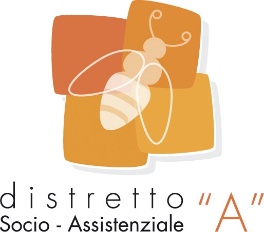 COMUNE CAPOFILA ALATRIDISTRETTO SOCIO-ASSISTENZIALE “A”(PROVINCIA DI FROSINONE)L. 328/2000Comuni di: Acuto, Alatri, Anagni, Collepardo, Filettino, Fiuggi, Guarcino, Paliano, Piglio, Serrone, Sgurgola, Torre Cajetani, Trevi nel Lazio, Trivigliano, Vico nel Lazio.Piazza Caduti di Nassiriya snc  -  03011   ALATRI (FR)Struttura di Piano: tel. 0775.448210/13 - Fax: 0775.448209e-mail: info@distrettosocioassistenziale.org                                                   PEC: protocollo.comunealatri@pec.it;                                                 sito internet: www.distrettosocioassistenziale.org GENERALITA’ DELLA PERSONA DA PRENDERE IN CARICOGENERALITA’ DELLA PERSONA DA PRENDERE IN CARICOCognome e nomeData e luogo di nascitaCOMPOSIZIONE DEL NUCLEO FAMILIARECOMPOSIZIONE DEL NUCLEO FAMILIARECOMPOSIZIONE DEL NUCLEO FAMILIARECOMPOSIZIONE DEL NUCLEO FAMILIARECognome e nomeEtà Parentela ConviventeCONTATTI E RIFERIMENTI DEL NUCLEO FAMILIARECONTATTI E RIFERIMENTI DEL NUCLEO FAMILIARECognome e nomeContatto telefonico Il nucleo è beneficiario di RDCSiNoIl nucleo possiede un reddito inferiore a 6.000,00 euroSi                         NoBREVE STORIA FAMILIARESERVIZI ATTIVISERVIZI ATTIVISERVIZI ATTIVISMREEOperatore di riferimentoCSMOperatore di riferimentoSERTOperatore di riferimentoALTRO (casa famiglia)Operatore di riferimentoALTRO (specificare)Operatore di riferimentoINTERVENTI DA ATTIVAREOBIETTIVOOBIETTIVOSpazio neutro / Incontri protettiSostegno alla genitorialitàSostegno psicologico individuale o di coppiaGruppi genitori e/o bambiniAltro (specificare)MOTIVO DELLA RICHIESTAMOTIVO DELLA RICHIESTAServizio Sociale ProfessionaleDecreto Tribunale per i MinorenniDecreto del Tribunale OrdinarioAffidamento FamiliareRichiesta del/dei genitore/iAvvocato – CTPServizi Specialistici territorialiServizi di mediazioneAltro (specificare)VERIFICHEVERIFICHEIN ITINEREIN ITINEREIN ITINEREFINALISpazio neutro / Incontri protettiSostegno alla genitorialitàSostegno psicologico individuale o di coppiaGruppi genitori e/o bambiniAltro (specificare)Assistente sociale di riferimento: Recapito telefonico:Fax:Indirizzo email:Note:Spazio riservato all’Ufficio DistrettualeProtocollo in EntrataSpazio riservato all’Ufficio Distrettuale